Load Securement Guidance & Resources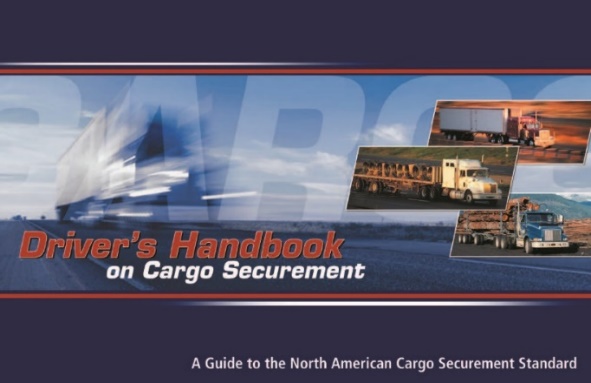 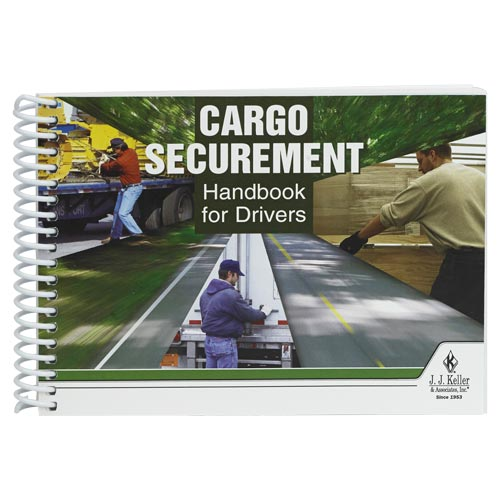 Securement HardwareKinedyne             https://www.kinedyne.com/Ancra Cargo        https://www.ancracargo.com/heavy-duty/c/2Maine Commercial Vehicle Laws & Regulationshttps://www.maine.gov/sos/bmv/commercial/Commercial%20Vehicle%20Laws%20&%20Regulations%20(June%206,%202012).pdfFederal Securement Regulations (49 CFR)https://www.maine.gov/sos/bmv/commercial/Commercial%20Vehicle%20Laws%20&%20Regulations%20(June%206,%202012).pdfMaine Motor Transport Associationhttps://www.MMTA.comTruckinedwww.truckined.wordpress.comAdditional ResourcesMinimum Tiedowns (PDF Handout)